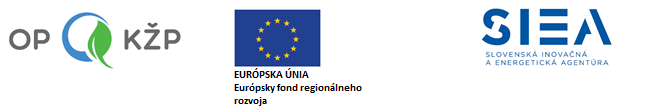 “Európsky fond regionálneho rozvoja”FVZ – EKOSERVISVšeobecné informácie o projekte:Názov projektu:	FVZ – EKOSERVISKód projektu:	310041CUF3Operačný program:         Kvalita životného prostrediaPrioritná os:                      4 Energeticky efektívne nízkouhlíkové hospodárstvo vo všetkých sektorochInvestičná priorita:          4.1 Podpora výroby a distribúcie energie z obnoviteľných zdrojov (OZE)Špecifický cieľ:                  4.1.1 Zvýšenie podielu OZE na hrubej konečnej energetickej spotrebe SRFond:                                  Európsky fond regionálneho rozvojaPoskytovateľ:                    Ministerstvo životného prostredia Slovenskej republiky v zastúpení Slovenská 		 inovačná a energetická agentúraStručný popis projektu:Cieľom projektu je realizácia hlavnej aktivity Výstavba zariadení na využitie slnečnej energie na výrobu elektriny. V rámci realizácie aktivity bude nainštalovaný fotovoltický zdroj el. energie 36,000 kWp na streche objektu spoločnosti EKOSERVIS SLOVENSKO s.r.o.Miestom realizácie projektu je administratívno - prevádzková budova žiadateľa:Polyfunkčný objekt – Prešovský kraj, okres Poprad, katastrálne územie Veľký Slavkov, parcelné číslo 38, LV 964, Stredná ulica, súpisné číslo 126.Žiadateľ je vlastníkom dotknutej budovy.Realizácia projektu prispieva k napĺňaniu nasledovných merateľných ukazovateľov:P0080 Množstvo elektrickej energie vyrobenej v zariadení OZE - 44,022 MWh/rokP0103 Odhadované ročné zníženie emisií skleníkových plynov - 6,972 t ekviv. CO2P0290 Počet podnikov, ktorým sa poskytuje podpora - 1,0000 podnikP0705 Zvýšená kapacita výroby elektriny z obnoviteľných zdrojov - 0,03600 MWeP0706 Zvýšená kapacita výroby energie z obnoviteľných zdrojov - 0,03600 MWeCieľovou skupinou realizovaného projektu je vedenie spoločnosti EKOSERVIS SLOVENSKO s.r.o., ktorému sa znížia náklady za nákup elektrickej energie, ale tiež obyvatelia celého kraja a územia SR vďaka poklesu produkcie emisií skleníkových plynov.Žiadateľ pôsobí v priemyselnom odvetví podľa Štatistickej klasifikácie ekonomických činností SK NACE Rev. 2 – Sekcia F Stavebníctvo, SK NACE 42.21.0 - Výstavba rozvodov pre plyn a kvapaliny.Harmonogram projektu:Celková dĺžka realizácie hlavnej aktivity projektu (v mesiacoch):    7Začiatok realizácie hlavných aktivít projektu:                                      03/2023Ukončenie realizácie hlavnej aktivity projektu:                                   09/2023Financovanie projektu:Forma financovania:                                                                                Nenávratný grantCelková výška oprávnených výdavkov:                                                 27 876,62 €Výška nenávratného finančného príspevku:                                        19 513,63 €Výška spolufinancovania z vlastných zdrojov prijímateľa:                 8 362,99 €